Урок алгебры в 9 классе по теме: «Решение систем уравнений второй степени способом сложения и способом введения новой переменной»Цель урока:1) Отрабатывать навыки решения систем уравнений способом подстановки и графическим способом2) Обеспечить усвоение учащимися других способов решения систем уравнений второй степени различными способами3) Формировать у каждого ученика навыки самообучения и самоконтроля4) Включать каждого ученика в осознанную учебную деятельность, предоставить возможность продвигаться в изучении материала в оптимальном для себя темпе. План урока:1).Актуализация знаний2). Мотивационная беседа, постановка цели урока3). Входной контроль4). Изучение нового материала 5).Итоговый контроль6). Рефлексия7). Домашнее заданиеСодержание урока:Актуализация знанийФронтальная работа с классом, в это время помощники (выбранные из учеников проверяют выборочно домашнее задание).·        Что называют решение систему равнений второй степени·        Что значит решить систему уравнений·        Какие вы знаете способы решения систем·        Как решить систему способом подстановки·        Как решить систему графическим способом Мотивационная беседа, постановка цели урокаРебята мы уже умеем решать системы уравнений графическим способом и способом подстановки. Посмотрите на систему уравнений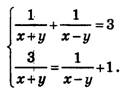 Каким способом, возможно, её решить.Действительно решать данную систему известными способами не удается. Существуют и другие способы решения систем уравнений второй степени, с которыми мы познакомимся на этом уроке.Цель нашего урока    проверить базовый уровень усвоения темы и научиться решать системы новыми способамиВходной контрольЦель: оценить исходный уровень ваших знаний по решению систем уравнений второй степени1 вариант.1. (1 балл) На рисунке изображены графики двух функций.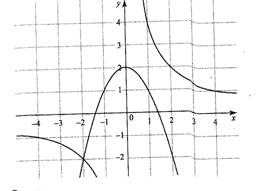 Используя эти графики решить систему уравнений       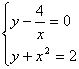 (1 балл)  Решить систему уравнений  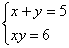      А). (2;3); (-2;-3)    Б). (3;2);(2;3)       В).(3;2); (-3;-2)3). (2 балла) Решить систему уравнений 4) Изучение нового материала.Цель: научиться применять способ сложения при решении систем уравнений с двумя переменными второй степени.Блок 1.   Если система состоит из двух уравнений второй степени с двумя переменными, то найти её решения бывает очень трудно. В отдельных случаях найти её решения можно применив способ сложения  (выполним  сложение этих уравнений) 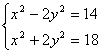 Ответ: (4;-1), (4;1), (-4;1) , (-4;-1). При применении способа сложения получаем равносильное уравнение, из которых легче выразить одну из переменных.Самостоятельно решаем систему (3 балла)№ 448 (б)    Ответ: (6;5)  (6;-5)   (-6;5)   (-6;-5)             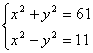 Проверяем решения, если реши верно, то записываем себе в карточку-зачетку три балла.Блок 2.Цель: научиться решать системы уравнений с двумя переменными с применением способа введения новой переменной.  При решении систем уравнений второй степени часто используется способ введения новой переменной.       В данной системе выражать одну переменную через другую достаточно сложно. Поэтому введем новую переменную.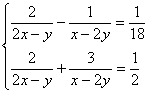 Обозначим каждое из выражений новой буквой  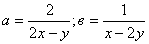 Получим систему уравнений    Ответ: (5;-2)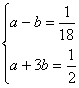 Если решение получено самостоятельно, то 4 балла.Если учитель, один раз помог ученику, 3 балла.Если же ученик, самостоятельно без помощи учителя не смог решить, то только 1 балл. Итоговый контроль.Цель: оценить уровень усвоения нового материала.Рефлексия  Домашнее задание.Фамилия Имя_________________________________Оценка:_______________